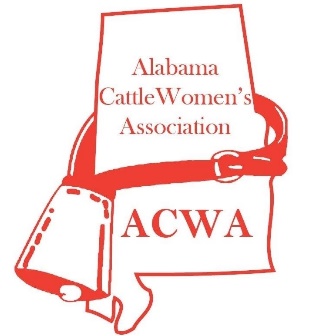 St. Clair County 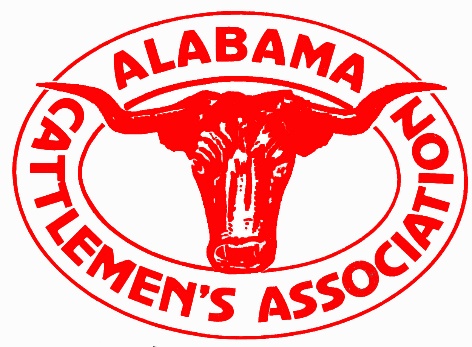 Cattlemen and Cattlewomen2021 ScholarshipOFFICIAL APPLICATIONThe St. Clair County Cattlemen’s and Cattlewomen’s Associations are honored to each present a college Scholarship of at least $1,000.00 to high school seniors and $500.00 to college students looking to make a positive impact in his or her career field.REQUIREMENTS AND PROCEDURES:Complete the attached application.Write a brief essay about the impact you wish to make in your future career field.  If possible, explain how agriculture has affected or inspired any part of your life.In your essay, DO NOT specify who you are in any form or fashion.  Your name should ONLY be written on your application.On your application page, please specify the name(s) of any relatives who are current members of the Cattlemen’s and/or Cattlewomen’s Association.ORIf going directly into an agricultural field of study, you may become a member yourself online at www.bamabeef.org (include proof of membership with your application).All applications must be postmarked no later than Friday, April 16, 2021.  No late applications or essays will be accepted.No letters of recommendation, grades or test scores or any other documents are necessary.  Please only submit an essay with your application.Mail one (1) completed application and four (4) copies of your essay (without staples) to:St. Clair Cattlemen and Cattlewomen4619 Old Coal City RoadRagland, Alabama 35131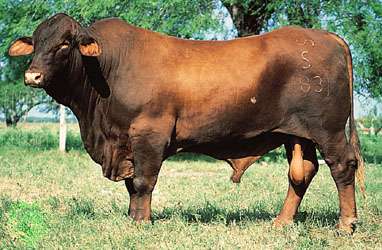 St. Clair County Cattlemen and Cattlewomen2021 ScholarshipOFFICIAL FORMApplicant Name: ______________________________________ Age: _________Address: ___________________________________________________________City/State/Zip: ______________________________________________________Telephone: ___________________ Email: ________________________________High School Attending: _______________________________________________Counselor’s Name: __________________ Phone: __________________________List any relatives in the Cattlemen’s or Cattlewomen’s Association (use back if needed):Name: ___________________________________ Years Active: _____________Name: ___________________________________ Years Active: _________________ 	Check here if you are a member of the Cattlemen’s, Cattlewomen’s or Jr. Cattlemen’s AssociationCollege you plan to attend: ____________________________________________Intended Major or Field of Study: _______________________________________**In a brief essay, tell us about the impact you wish to make in your future career field.  If possible, explain how agriculture has affected or inspired any part of your life.  In your essay, DO NOT specify who you are in any form or fashion, or your essay will be voided.  Your name should ONLY be written on your application form.IMPORTANT:  ALL APPLICATIONS AND ESSAYS MUST BE POSTMARKED NO LATER THAN FRIDAY, APRIL 16, 2021 OR THEY WILL NOT BE ACCEPTED.